Муниципальное бюджетное общеобразовательное учреждениесредняя общеобразовательная школа с. Вторые ТербуныТербунского муниципального района Липецкой области ПРОГРАММА ПО ОБУЧЕНИЮ  ДОШКОЛЬНИКОВ ПРАВИЛАМ ДОРОЖНОГО ДВИЖЕНИЯ  И БЕЗОПАСНОМУ ПОВЕДЕНИЮ НА ДОРОГЕСодержание программыПАСПОРТ ПРОГРАММЫРАЗДЕЛ 1.  ПОЯСНИТЕЛЬНАЯ ЗАПИСКАДанная программа разработана в силу особой актуальности проблемы обеспечения безопасности дошкольников на дорогах и улицах .Ежегодно на дорогах  нашей страны совершаются сотни дорожно-транспортных происшествий, в результате которых десятки детей погибают, сотни получают ранения и травмы. Именно поэтому дорожно-транспортный травматизм остается приоритетной проблемой общества, требующей решения, при всеобщем участии и самыми эффективными методами.Первым учителем, который может помочь обществу решить эту проблему должен стать воспитатель детского сада и родители. Но, как правило, родители не всегда знают правила дорожного движения или не всегда выполняют их,  имеют смутное представление о проблеме детского дорожно-транспортного травматизма. Правила дорожного движения едины для всех: детей и взрослых. К сожалению, они написаны «взрослым» языком без всякого расчета на детей. Поэтому главная задача воспитателей и родителей – доступно разъяснить правила ребенку, а при выборе формы обучения донести до детей смысл опасности несоблюдения правил, при этом, не исказив их содержания. Только совместными усилиями воспитателей и родителей, используя их знания, терпение и такт, возможно, научить наших детей навыкам безопасного общения со сложным миром перехода улиц и дорог.Предложенная программа – попытка показать на практике систему деятельности воспитателя по обучению дошкольников основным правилам дорожного движения и воспитания у них привычек и поведения умелых и осторожных пешеходов.Основные направления работы по программе:Профилактическое:- Обеспечение знаний о транспортной среде своего села;-Предупреждение попаданий детей в различные «дорожные ловушки»;-Решение образовательных задач средствами систематических мероприятий.Организационное:- Организация предметно-развивающей среды в дошкольной группе (по ПДД);-Определение уровней сформированности умений и навыков по ПДД методами диагностики;-Изучение передового опыта, отбор и внедрение эффективных методик и технологий;-Пропаганда знаний о ПДД с использованием разнообразных методов и приемов. Актуальность:Особенно актуальна данная проблема в области, где всякая практическая работа, направленная на формирование навыков безопасного поведения детей на дорогах путем совершенствования системы мероприятий должна давать ощутимые результаты. Поэтому  мы посчитали - необходим поиск новых форм, приемов работы, способствующих организации взаимодействия педагогов с родителями в практическом обучении своих детей. Цель программы: Создание в дошкольной группе условий, оптимально обеспечивающих процесс обучения дошкольников правилам дорожного движения и формирование у них необходимых умений и навыков, выработка положительных, устойчивых привычек безопасного поведения на улицах города и села. Задачи:1. Освоение детьми практических навыков поведения в различных ситуациях дорожного движения через систему обучающих занятий, игр, тренингов.2.   Организация предметно-развивающей среды  по проблеме.3. Активизация пропагандистской деятельности среди родителей воспитанников  по правилам дорожного движения и безопасному поведению на дороге.4. Повышение профессиональной компетентности педагогов в области обучения дошкольников правилам дорожного движения.5.  Разработка комплекса мероприятий по формированию у детей навыков безопасного поведения на дороге.6.   Обеспечение консультативной помощи родителям по соблюдению правил поведения на улицах и дорогах с целью повышения ответственности за безопасность и жизнь детей.Принципы организации образовательного процесса: - Последовательности – любая новая ступень в обучении ребёнка опирается на уже освоенное в предыдущем.- Наглядности - дети должны сами все увидеть, услышать, потрогать и тем самым реализовать стремление к познанию.- Деятельности - включение ребёнка в игровую, познавательную, поисковую деятельность с целью стимулирования активной жизненной позиции.- Интеграции - интегративность всех видов детской деятельности, реализующихся в образовательном процессе.- Дифференцированного подхода - решаются задачи эффективной педагогической помощи детям в совершенствовании их личности, способствует созданию специальных педагогических ситуаций, помогающих раскрыть психофизические, личностные способности и возможности воспитанников.- Преемственности взаимодействия с ребёнком в условиях дошкольного учреждения и семьи - ничто не убеждает лучше примера родителей.Срок реализации программы: 3 года.Формы и режим занятий:Программа предполагает систематическую разноплановую работу, использование творческих форм и методов обучения и воспитания детей, а также активные формы организации обучения и просвещения родителей по данной проблеме. Комплексное решение вопросов, сотрудничество с ГИБДД,  в ходе реализации программы способно изменить деятельность дошкольного учреждения, создать условия для привития детям устойчивых навыков безопасного поведения на дороге. Данная система работы вызовет практический интерес, послужит справочным материалом для педагогов дошкольной группы, родителей, позволяющим доступно разъяснять детям Правила дорожного движения.Используемые в ходе работы ситуационные формы обучения, максимальное разнообразие приемов и средств, неформальность, творческий поиск позволяют:- ребенку научиться предвидеть опасные ситуации и правильно их оценивать, создавать модель поведения на дороге; - привлекает родителей к осуществлению взаимодействия с дошкольным образовательным учреждением.Работа в ходе реализации программы может быть специально организованна, а также внедрена в обычные плановые формы работы.Рис.1 Формы работы с детьми по обучению безопасному поведению на дороге Методы и технологии, применяемые в работе с детьми: - Моделирование опасных и безопасных дорожных ситуаций.- Личностно-ориентированная технология.- Технология игрового обучения.- Метод наблюдения и беседы.Методы активизации родителей и педагогов: - Решение проблемных задач семейного воспитания.- Ролевое проигрывание ситуаций.- Тренинговые игровые упражнения и задания.- Анализ родителями и педагогами поведения ребенка.- Обращение к опыту родителей.Направления работы сотрудников дошкольной группы по реализации программы:1. Старший воспитатель:- Определение места системы обучения дошкольников правилам дорожного движения в общем образовательном пространстве детского сада, его связи с другими направлениями.- Участие в разработке проектов и перспективных планов по обучению детей ПДД и организации предметно-развивающей среды:- Уголки безопасности в группах;- Информационные стенды для родителей;- Площадка для практических занятий с детьми (на территории детского сада).2. Воспитатель: - Создание условий для обучения детей ПДД в группах:-Оформление уголков безопасности.-Подбор литературы, фотографий по ПДД.-Изготовление атрибутов к играм. - Взаимодействие с родителями.3. Младший воспитатель: - Помощь в организации предметно-развивающей среды.- Участие в праздниках, развлечениях по ПДД.Ожидаемые результаты Образовательный:- Овладение базовыми правилами поведения на дороге.- Анализ готовности решать дорожно-транспортные ситуации.- Формирование у детей самостоятельности и ответственности в действиях на дороге.- Развитие творческих способностей.- Формирование устойчивого познавательного интереса. Воспитательный:- Формирование культуры поведения в процессе общения с дорогой.- Привитие устойчивых навыков безопасного поведения в любой дорожной ситуации.Формы подведения итогов реализации дополнительной образовательной программы:- Диагностика знаний, умений и навыков детей по ПДД в середине и конце учебного года.- Выставки рисунков, поделок, творческих работ, атрибутов.- Участие в соревнованиях.РАЗДЕЛ 2. Содержание  работы с детьми по освоению правил дорожного движенияПрограмма составлена на основе основной общеобразовательной программы дошкольного образования .Работа проводится на занятиях познавательного цикла, развития речи и в повседневной жизни детей. В зависимости от формы организации работа проводится в первую или вторую половину дня: занятия, подвижные или развивающие игры, экскурсии - в I половину дня; воIIполовину  - беседы, рассматривание картин, творческие игры, чтение художественной литературы, развлечения. Длительность  образовательной деятельности: младшая группа - 15 минут,        Старшая группа - 25 минуОбразовательная деятельность  направлена на реализацию задач по обучению детей дошкольного возраста правилам дорожного движения и безопасного поведения на дорогах и улицах села.Программа составлена с учётом реализации межпредметных связей по разделам:ФЭМП, где детей учат различать различные направления вперёд, назад, сзади, налево (слева), направо (справа), развивают ориентировку в пространстве.Изобразительная деятельность, где дети рисуют улицы, различные виды транспорта, где закрепляют названия разных частей автомобиля.Физкультура, где обучение правилам дорожного движения осуществляется через подвижные игры.Перспективные планы составлены с учетом  требований программы, возрастных особенностей, материально- технической базы ДОУ и  интеграции образовательных областей:изодеятельность - сюжетное рисование по впечатлениям  проведенных занятий, моделирования дорожных ситуаций, закрепление пройденного материала;ознакомление с художественной литературой - использование на занятиях стихов, рассказов, загадок;физическое развитие - использование подвижных игр, физкультминуток, игротренингов.ознакомление с окружающим - рассматривание  ситуаций в контексте различных природных проявлений,  ориентировка на местности, история транспорта.Средства обучения1. Иллюстративный материал:«Дети на прогулке»«Как зайка дорогу перебегал»«Как звери на велосипеде катались»«Малыши и улица»«Кто нарушитель»«Перекрёсток»«Улицы города»«Место для игр и отдыха» и т.д.2.Художественная литература:Б.Житков «Светофор»В.Клименко «Зайка велосипедист»С.Михалков «Моя улица»В.Клименко «Происшествие с игрушками»В.Клименко «Кто важнее всех на улице»А.Северный «Три чудесных цвета3.Оборудованные уголки безопасности:Дорожно - сигнальные знаки (в соответствии с возрастными особенностями детей)Дидактические игрыАвтоплощадки на участке ДОУ (1)   с нанесёнными разметочными линиями.Атрибутика для сюжетно - ролевой игрыМладшая группаЗадачи:Учить различать виды наземного транспорта (легковой, пассажирский - перевозит людей, грузовой - грузы).Формировать представления об улице, её основных частях (по дороге едут машины, по тротуару ходят люди).Дать первоначальные знания о сигнализации светофора (красный, зелёный)Уровни освоения программыВысокий. Ребёнок научился различать легковые и грузовые машины, называет части автомобиля: кабину, колёса, окна, двери. Различает цветовые сигналы светофора: красный и зелёный, действует соответственно его сигналу. Проявляет интерес к труду водителя. Отвечает на вопросы воспитателя: «Кто управляет автомобилем?», «Где едут машины?» и т.д.Средний. В ответ на просьбу взрослого показывает и не всегда называет легковые и грузовые машины, называет некоторые более яркие части автомобиля. Совместно с педагогом называет цветовые сигналы светофора. Эпизодически проявляет интерес к труду водителя.Низкий. По просьбе взрослого ребёнок показывает легковые и грузовые автомобили, части машины. ОБРАЗОВАТЕЛЬНАЯ ДЕЯТЕЛЬНОСТЬ:ОБРАЗОВАТЕЛЬНЫЕ СИТУАЦИИ В СОВМЕСТНОЙ ДЕЯТЕЛЬНОСТИ:Старшая группаЗадачи:Уточнять и расширять представления о транспортных средствах, об улице (виды перекрёстков), о правилах перехода проезжей части (переходить дорогу шагом в местах, где имеются линии или указатели перехода; при двустороннем движении смотрят вначале налево, а дойдя до середины - направо).Дать более полные знания о правилах езды на велосипеде.Познакомить с назначением предупреждающих, указательных и запрещающих знаков.Уточнить навыки культурного поведения в общественном транспорте (пассажиры ожидают транспорт на специальной остановке, пассажиры с детьми могут входить в транспорт с передней площадки, в транспорте каждый должен вести себя спокойно) и на проезжей части (пешеходам ходить только по тротуара, идти следует по правой стороне тротуара).Познакомить с работой сотрудников ГИБДД: регулируют движение на улице.Уровни освоения программыВысокий. Ребёнок хорошо ориентирован в правилах пешеходов и пассажиров. Правильно понимает и объясняет, где можно и нельзя играть на улице. Самостоятельно объясняют назначение указательных, предупреждающих и запрещающих знаков, знает виды перекрёстков, разметку проезжей части. Под руководством воспитателя хорошо ориентируется в окружающей обстановке, её изменениях, правильно реагирует на них. Самостоятельно рассказывает о работе сотрудников ГИБДД регулирующих движение на улице.Средний. Знает правила пешеходов и пассажиров. Различает и называет большинство дорожных знаков и их группы. С помощью педагога ориентируется в окружающей обстановке, называет виды перекрёстков, разметку проезжей части.Низкий. Имеет представление о правилах пешеходов и пассажиров. Нечёткое представление об указательных, предупреждающих, запрещающих знаках. Испытывает затруднения при назывании видов перекрёстков, разметке проезжей части. ОБРАЗОВАТЕЛЬНАЯ ДЕЯТЕЛЬНОСТЬ:ОБРАЗОВАТЕЛЬНЫЕ СИТУАЦИИ В СОВМЕСТНОЙ ДЕЯТЕЛЬНОСТИ:План мероприятий по закреплению навыков безопасного поведения в летний периодМладшая   группаСтаршая группаРАЗДЕЛ 3.   Мониторинг уровня достижений детей по освоению  ПДД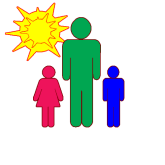 Обеспечение безопасности движения становится важной государственной задачей, и особое значение приобретает обучение маленьких пешеходов, пассажиров, велосипедистов. Изучение ПДД следует рассматривать как составную часть общей воспитательной работы детских садов и школ.Только при систематическом изучении правил, использование новых форм пропаганды ПДД, взаимодействия органов образования, здравоохранения и ГИБДД можно решить проблему детского травматизма». Чтобы оградить ребенка от опасности, нужно как можно раньше начать готовить его к встрече с улицей, знакомить с ПДД, с дорожными знаками. Следует научить его ориентироваться в пространстве. Это позволит уменьшить вероятность дорожно - транспортных происшествий.Важнейшая роль в профилактике детского - транспортного травматизма принадлежит ДОУ. Воспитатели, педагогические работники, родители должны помочь ребенку стать дисциплинированным пешеходом, неукоснительно выполняющим ПДД.Мониторинг проводится три  раза в год:1– ознакомительный (сентябрь); 2 – промежуточный (декабрь) – только  младшая группа;        3 - итоговый (май).Уровни освоения программы оцениваются по 3-х балльной системе:высокий – 3 балла;средний – 2 балла;низкий – 1 балл.Перечень знаний, которыми должны владеть дети дошкольного возраста по правилам дорожного движения  и безопасному поведению на дорогах:1. Дети должны знать, что такое дорога, тротуар, светофор, значение его сигналов; пешеход, водитель, пассажир.2. Виды транспорта (грузовые и легковые автомобили, автобус, троллейбус, трамвай, поезд).3. Пешеходный переход (наземный, подземный, надземный).4. Правила перехода дороги (посмотреть налево, направо и т.д.)5. Опасные места на улицах и дорогах.6. Проезжая часть, тротуар, пешеходная дорожка, пешеходный переход, дорожные знаки, светофор – транспортный, пешеходный.7. Виды и назначение транспорта.8. Опасные и безопасные действия.9. На проезжей части и вблизи нее нельзя играть, бегать, ездить на велосипеде, роликах, самокате.Основные понятия и термины по ПДД, которыми должны владеть дети к концу обучения:Автобусная остановка - место остановки общественного транспорта для посадки и высадки пассажиров.Водитель - человек, управляющий транспортным средством.Двустороннее движение - транспорт движется в двух противоположных направлениях.Дорога - часть улицы, по которой движутся машины, а также тротуары, обочины, разделительные полосы.Железнодорожный переезд - любое пересечение дороги железнодорожными путями.Одностороннее движение - транспорт движется в одном направлении.Островок безопасности - место между разделительными полосами на проезжей части дороги, может быть обозначено треугольником.Пассажир - человек, который помимо водителя находится в транспортном средстве.Пешеход - человек, идущий по тротуару, обочине или переходящий улицу.Пешеходный переход, подземный переход, надземный переход - место обозначенное для перехода через улицу. Посадочная площадка - место, где пассажиры ожидают общественный транспорт. Если посадочная площадка отсутствует, транспорт ожидают на тротуаре или обочине.Проезжая часть - часть дороги, предназначенная для движения транспорта. Проезжая часть бывает с односторонним (машины движутся только в одну строну) и двусторонним (машины движутся в разных направлениях), границы которых обозначены разделительными полосами.Транспортное средство - транспорт, предназначенный для перевозки людей и груза.Светофор - устройство для регулирования движения транспорта и пешеходов через дорогу. Тротуар - часть дороги, предназначенная для движения пешехода, примыкающая к проезжей части, отделенная от нее газонами.Улица - часть города или населенного пункта с дорогой, дорожными знаками, пешеходными переходами («зебра», подземный, надземный), домами и учреждениями, школами, детскими садами и др.Участник дорожного движения - взрослый или ребенок, принимающий непосредственное участие в движении как пешеход, водитель, пассажир транспорта.МЛАДШАЯ ГРУППАСТАРШАЯ ГРУППАРАЗДЕЛ 4. Содержание работы с родителями по направлению «Обучение детей правилам дорожного движения»Недостаточный уровень культуры поведения взрослых на улице, в общественном транспорте, нарушение ими Правил дорожного движения приводит к таким же явлениям и у детей. Перед родителями с информацией о состоянии и причинах детского дорожно-транспортного травматизма в городе, селе обязательно должны выступать сотрудники ГИБДД.С целью оказания консультативной и обучающей помощи родителям воспитатели ДОУ ведут систематический раздел в «Уголке безопасности» - «Воспитываем пешехода», где размещаются материалы по обучению детей правилам поведения на улице, в общественном транспорте (папки-передвижки, ширмы).Воспитатели детского сада регулярно (один раз в полугодие) проводят совместные с родителями собрания, мероприятия по профилактике детского дорожно-транспортного травматизма. Устраивают открытые занятия по теме, инсценировки, вовлекают родителей в процесс воспитания грамотного пешехода. Такие совместные занятия помогают продемонстрировать знания дошкольников о Правилах дорожного движения, а родители могут поделиться опытом воспитания у детей культурного, грамотного поведения на улице, разбираются проблемные ситуации на дороге. Родители получают советы и рекомендации от сотрудников учреждения.В детском саду систематически организовываются выставки детских поделок, аппликаций, рисунков по теме изучения дошкольниками Правил дорожного движения. Воспитатели ориентируют родителей на то, чтобы они постоянно решали с ребенком проблемные ситуации на дороге, настойчиво и терпеливо разъясняли ему правила пешехода и пассажира и сами были в этом примером.Соблюдение детьми правил пешехода невольно дисциплинирует и родителей. Они активнее включаются в процесс воспитания и обучения ребенка, трудятся совместно с воспитателями, помогают в изготовлении атрибутов, дидактических игр.Работа с родителями строится по следующим направлениям: 
- создание единого образовательного пространства;- повышение родительской компетентности в вопросах соблюдения правилповедения на улицах и дорогах, в транспорте. Перспективное планирование работы дошкольной группы с родителями в течение годаЛитература:Авдеева Н.Н., Стёркина Р.Б. «Безопасность». - СПб.: «Детство - Пресс», 2004. – 144 с.Белая К.Ю., Зимонина В.Н. Как обеспечить безопасность дошкольников. - М.: «Просвещение», 2000, издание 2, – 94 с. Белая К.Ю., Зимонина В.Н. Твоя безопасность.- М.: «Просвещение», 2000, 2-е издание, – 48 с. Извекова Н.А., Медведева А.Ф. Занятия по правилам дорожного движения.- М.: ООО «ТЦ Сфера», 2009 – 64 с. Клименко В.Р. Обучайте дошкольников правилам движения.- М.: «Просвещение», 1973 – 48с.Козловская Е.А. Профилактика детского дорожно – транспортного травматизма.- М.: «Издательский Дом Третий Рим», 2008 – 55 с. Комарова Л.Г. Строим из лего.- М.: ООО «Линко - Пресс», 2001 – 89 с.Нестеренко А.А. Страна загадок. – Ростов н/Д.: Изд – во Рост. Ун-та, 1991.Рублях В.Э. Правила дорожного движения.- М.: «Просвещение», 1984, издание 9 – 48 с. Саулина Т.Ф. Три сигнала светофора.- М.: «Просвещение», 1989 – 64 с. Старцева О.Ю. Школа дорожных наук.- М.: ООО «ТЦ Сфера», 2009Черепанова С.Н. Правила дорожного движения.- «Издательство Скрипторий 2003», 2008 – 80 с.Шурыгина Т.А.Осторожные сказки.- М.: «Книголюб», 2002 – 80 с. Деркунская В.А. Диагностика культуры здоровья дошкольников. Учебное пособие. – М.: Педагогическое общество России, 2005. Добрякова В.А., Борисова Н.В., Панина Т.А., Уклонская С.А. Три сигнала светофора. Дидактические игры, сценарии вечеров досуга. Книга для воспитателеля детского сада. – М.: Просвещение, 1989.  Ковалько В.И. Игровой модульный курс по ПДД или школьник вышел на улицу: 1 – 4 классы. – М.: ВАКО, 2006. Коган М.С. Правила дорожные знать каждому положено. Познавательные игры с дошколятами и школьниками. – Новосибирск: Сиб. Унив. Изд-во, 2007. Степененкова Э.Я., Филенко М.Ф. Дошкольникам о правилах дорожного движения. Пособие для воспитателя детского сада. – М.: Просвещение, 1979.Фисенко М.А. ОБЖ. Подготовительная группа. Разработки занятий. – Волгоград: ИТД «Корифей», 2006.Хромцева Т.Г. Воспитание безопасного поведения в быту детей дошкольного возраста. Учебное пособие. – М.: Педагогическое общество России, 2005.Хромцева Т.Г. Воспитание безопасного поведения дошкольников на улице. Учебное пособие – М.: Центр педагогического образования, 2007. Чащина С. «Формирование у дошкольников правил безопасного поведения на дорогах через игровую деятельность». «Ребёнок в детском саду», № 2/2001.Согласована на  Совете Школыпротокол № _______ от _____________Председатель СШ_________О. И. Моргачёва Утверждена приказом директора МБОУ СОШ с. Вторые Тербуны от_________ № ________________________А.И. ПонарьинПаспорт программы ……………………………………………….РАЗДЕЛ 1. Пояснительная записка  …………………...…………35РАЗДЕЛ 2. Содержание психолого-педагогической работы с детьми по освоению правил дорожного движения ………..…… 11РАЗДЕЛ 3. Мониторинг уровня достижений детей по освоению  ПДД………………………………………………………………….31РАЗДЕЛ 4. Содержание работы с родителями по направлению «Обучение детей правилам дорожного движения» ……………41Литература ………………………………………………………..44Наименование программыПрограмма дополнительного образования дошкольников по обучению правилам дорожного движения и безопасному поведению на дороге Исполнитель программыПедагогический коллектив дошкольной группы МБОУ СОШ с. Вторые ТербуныТелефоны 2-83-91Юридический и фактический адресс. Вторые Тербуны ул. Советская 36ТипДошкольное образовательное учреждениеЦель ПрограммыСоздание в дошкольной группе условий, оптимально обеспечивающих процесс обучения дошкольников правилам дорожного движения и формирование у них необходимых умений и навыков, выработка положительных, устойчивых привычек безопасного поведения на улицах своего села и города.Задачи Программы1.Освоение детьми практических навыков поведения в различных ситуациях дорожного движения через систему обучающих занятий, игр, тренингов.2. Организация предметно-развивающей среды дошкольной группы по проблеме.3. Активизация пропагандистской деятельности среди родителей воспитанников  по правилам дорожного движения и безопасному поведению на дороге.4. Повышение профессиональной компетентности педагогов в области обучения дошкольников правилам дорожного движения.5.Разработка комплекса мероприятий по формированию у детей навыков безопасного поведения на дороге.6. Обеспечение консультативной помощи родителям по соблюдению правил поведения на улицах и дорогах с целью повышения ответственности за безопасность и жизнь детей.Сроки реализации программыПрограмма рассчитана на пять лет.На кого рассчитана программаПрограмма разработана для детей дошкольного возраста ( младшей и старшей группы). Возрастной состав детей от 2 до 7 лет.Ожидаемые (конечные) результаты реализации ПрограммыОбразовательный:- Овладение базовыми правилами поведения на дороге.- Анализ готовности ребенка решать дорожно-транспортные ситуации.- Формирование у детей самостоятельности и ответственности в действиях на дороге.- Развитие творческих способностей.- Формирование устойчивого познавательного интереса.Воспитательный:- Формирование культуры поведения в процессе общения с дорогой.- Привитие устойчивых навыков безопасного поведения в любой дорожной ситуации.СрокиНазваниеИсточникСентябрьРассматривание автомашинЗ.В. Гербова «Занятия по развитию речи в  младшей группе», стр.52ОктябрьРассматривание грузовой машиныконспектНоябрьЭто всё автомобилиК.Ю. Белая «Занятия с малышами», стр.175ДекабрьПриехал мишка на автомобилеК.Ю.Белая «Занятия с малышами», стр.175ЯнварьДом для машиныК.Ю.Белая «Занятия с малышами», стр.176ФевральНа чём ездят людиН.А.Карпухина «Конспекты занятий в первой младшей группе», стр. 97МартТранспортконспектАпрельНам на улице не страшноК.Ю.Белая «Нам на улице не страшно», стр.136МайРассматривание картины «Как зайка дорогу перебегал»конспектСрокиНазвания мероприятий, цельКол-воСентябрь1 .Подвижная игра «Автомобиль»Цель: дать малышам первоначальные знания о том, чтоавтомобиль двигается только по дороге.2.Рассматривание картины «Дети на прогулке»Цель: дать первоначальные знания малышам о том, что детидолжны играть во дворе, передвигаться по тротуару.33Октябрь1 .Рассматривание грузовой машины.Цель: познакомить малышей с основными частями машины, названием каждой из них, продолжать давать знания о том, что машины двигаются по дороге. 2.Подвижная игра «Птицы и автомобиль»Цель: развивать внимание, умение быстро бегать; учить понимать правила на дороге и выполнять их.13Ноябрь1 .Рассматривание автобуса.Цель: продолжать давать малышам знания о транспорте, который они могут наблюдать на улице, его назначение. 2.Творческая игра «Едем на машине».Цель: дать первоначальные знания о легковом автомобиле, приучать детей к нормам поведения в транспорте.22Декабрь1 .Развивающая игра «Люди и машины»Цель: развивать представления об основных частях улицы.2.Подвижная игра «Бегите ко мне»Цель: приучать двигаться детей на красный и зелёный сигнал.3.Инсценировка рассказа Н.Павловой «На машине». Цель: продолжать развивать представления о средствах передвижения, о соблюдении правил на улице и выполнять их.232Январь1 .Подвижная игра «Воробушки и автомобиль»Цель: продолжать учить понимать правила поведения на улице и выполнять их.2.Рассматривание	картины «Как зайка дорогу перебегал» Цель: побуждать малышей соблюдать правила перехода дороги3.Дидактическая	игра «За рулём».Цель: продолжать знакомить малышей с наземным транспортом, с основными частями машин и их назначением: перевозить груз, людей.212Февраль1 .Наблюдение за улицей.Цель: продолжать формировать представления об улице, её основных частях (дорога, тротуар).2.Чтение и рассматривание светофора.Цель: дать первоначальные знания о сигналах светофора3.Подвижная игра «Бегите ко мне».Цель: приучать малышей начинать движение по зелёному сигналу.232Март1.Дидактическая игра «Угадай транспорт».Цель: учить узнавать и называть транспорт, изображённый на  картинке и их назначение.2.Творческая игра «Едем в гости».Цель: продолжать знакомство с основными частями улицы, приучать переходить улицу в определённом месте. 3.Чтение «Зайка велосипедист»Цель: формировать представления малышей, что кататься на велосипеде можно только во дворе.222Апрель1.Наблюдение за улицей.Цель: продолжать формировать представление малышей об улице, воспитывать желание соблюдать правила перехода дороги.2.Творческая игра «Строим дорогу для машин».Цель: продолжать подводить малышей к пониманию, что дорога предназначена для машин.3.Чтение и рассматривание светофора.Цель: продолжать давать малышам первоначальные представления о красном и зелёном сигналах светофора.222Май1.Рассматривание картины «Как звери на велосипеде катались»Цель: подводить малышей к пониманию, что кататься можно на  велосипеде только во дворе.2.Подвижная игра «Бегите ко мне».Цель: продолжать приучать малышей начинать движение по зелёному сигналу.	33.Наблюдение за пешеходами на улице.Цель: обратить внимание малышей, что пешеходы ходят, не наталкиваясь друг на друга, переходят дорогу только в определённых местах.232СрокиНазваниеИсточникСентябрь1. Наблюдение за движением транспорта.2. Наблюдение за работой водителяЭ.Я.Степаненкова, М.Ф.Филенко «Дошкольникам - о правилах дорожного движения», стр.19Октябрь1.Правила для пешеходов2.Не попади в беду на дорогеЭ.Я.Степаненкова,  М.Ф.Филенко, стр.21В.Н. Волчкова, стр.153НоябрьСигнализация светофораЭ.Я.Степаненкова,  М.Ф.Филенко, стр.24Декабрь1.Улицы города2.Дорожные ловушки.Э.Я.Степаненкова,  М.Ф.Филенко, стр.26Школа юного пешехода, №11/14, стр. 6.Январь1. Беседа по картине «Улица города». 2. Виды транспортаГербова «Развитие речи 4-6лет», стр.71Февраль1. История дорожных знаков.2. Дорожные знаки (указательные)Март1.Армия знаков2.Дорожные знаки (предупреждающие)   Школа юного пешехода, № 08/14, стр. 12.Т.И. Данилова «Программа «Светофор», стр. 54.Апрель1.Знаки, законы, правила.2.Дорожные знаки (запрещающие)   Школа юного пешехода, № 08/14, стр. 18.Т.И. Данилова «Программа «Светофор», стр.62.МайИгры во двореР.Б.Стёркина «Безопасность», 122СрокиНазвание мероприятия, цельКол-воСентябрь1.Экскурсия «Улица и дорога».	2Цель: уточнять и расширять знания детей о транспортных средствах, об улице, видах перекрёстков, о правилах перехода проезжей части.2.Дидактическая игра «Светофор».	3Цель: уточнить правила дорожного движения, назначение сигналов светофора, правила поведения на улице.3 .Самостоятельные игры на автоплощадке.232Октябрь1 .Настольно - печатная игра «Светофор».Цель: формировать умение идентифицировать себя с фигурами пешеходов, разыгрывать повседневную жизнь.2.Изготовление макета «Село, в котором я живу». Цель: конкретизировать представления об улице, её основных частях.3.Заучивание стихотворения «Три чудесных цвета» А.Северного.Цель: устанавливать причинно - следственные связи.32Ноябрь1.Изготовление макета «Автостоянка».Цель: конкретизировать представления о транспорте, узнавать и раскрывать значение знака «Стоянка».2.Настольная игра «Светофор».Цель: формировать умение идентифицировать себя с  фигурами пешеходов, водителей машин.3.Беседа «Игры во дворе и на улице».Цель: обсудить с детьми различные опасные ситуации, которые могут возникнуть при играх во дворе дома и наулице, научить их мерам предосторожности.222Декабрь1.Творческая игра «Шофер».Цель: отражать в игре повседневную жизнь села, формировать желание соблюдать правила дорожного движения.2.Подвижная игра «Лабиринт».Цель: учить детей согласовывать свои действия с 3 дорожными знаками в специально подготовленной обстановке.23Январь1.Беседа «Безопасное поведение на улице».Цель: научить детей правилам поведения на улице, уточнить знания, где можно и нельзя играть.2.Обыгрывание макета «Село, в котором я живу».Цель: составление сценок, побуждающих соблюдать ПДД.3.Развлечение «Красный, жёлтый, зелёный».Цель: закреплять полученные знания детей о ПДД в игровой форме, способствовать развитию осторожности на дороге.221Февраль1 .Развивающая игра «Дорожная игротека».Цель: развивать у детей фантазию при составлении рассказов на тему «Как игрушки спешили в гости».2.Подвижная игра «Стоп».Цель: развивать у детей внимание, реакцию на сигнал.23Март1.Дидактическая игра «Дорожные знаки».Цель: познакомить детей с указательными знаками и ихназначением.2.Творческая игра на составление сценок «На дороге». Цель: расширять знания детей, учить действовать в соответствии с дорожными указателями.3.Беседа «Работа сотрудников ГИБДД».Цель: познакомить с работой регулировщика, объяснить значение жестов.222Апрель1 .Дидактическая игра «Дорожные знаки».Цель: познакомить детей с предупредительными знаками и их назначением.2. Беседа	по картине «Улицы города».Цель: уточнять знания о ПДД, работе постового милиционера на дороге.3.Подвижная игра «Стоп».Цель: развивать внимание, реакцию на сигнал.222Май1 .Дидактическая игра «Дорожные знаки».Цель: познакомить детей с запрещающими знаками.22Июнь Июнь Июнь Июнь 1 неделя2 неделя3 неделя4 неделя1.Подвижная игра «Воробышки и автомобиль»
Цель: закрепить умение принимать решения в проблемных ситуациях.1.Подвижная игра «Самый быстрый»Цель: способствовать развитию умений ориентироваться в пространстве. Сформировать навык действовать по команде.1.Подвижная игра «Воробышки и автомобиль»Цель: способствовать развитию умений ориентироваться в пространстве. Закрепить понятия «далеко», «близко», «слева», «справа», «около».1.Подвижная игра «Троллейбус».Цель: закрепить  представление об особенностях движения троллейбуса (троллейбус движется с помощью электричества). 2. Катание на педальной машине. Цель: Закрепить знания детей об основных частях автомобиля; уточнить, что он делает, кто его водит.2. Катание на педальной машине Цель: закрепить  элементарные понятия о пешеходе - без взрослых выходить на улицу нельзя.2. Катание на педальной машинеЦель: закреплять у детей знания о тротуаре, проезжей части.2. Катание на педальной машинеЦель: совершенствовать умение ориентироваться на участке детского сада.3. Подвижная игра «Цветные автомобили»
Цель: совершенствовать умения детей ориентироваться в пространстве. Развивать слуховое восприятие.3.Подвижная игра «Машины»Цель: Совершенствовать  умение ориентироваться в пространстве.3. Подвижная игра «Найди свой цвет». Цель: закрепить знания цветов: красного, желтого, зеленого. Воспитывать внимание.3. Подвижная игра «Воробышки и кот».Цель: закрепить правила игры: на зеленый – «воробушки», разлетаются по деревьям (разбегаются в разные стороны), на желтый – прыгают на месте, на красный - замирают на месте.4.Физминутка «Цветные автомобили»Цель: совершенствовать навыки детей действовать по сигналу педагога  завести «машину» в «гараж».4.Физминутка «Светофор»Цель: развивать внимание детей.4.Физминутка «Красный, зеленый».Цель: закрепить правила: красный флажок – останавливаются, зеленый – «едут».4.Физминутка «Птицы и автомобиль».Цель: закреплять умения детей выполнять движения  по тексту.5. Сюжетно - ролевая игра «Автобус»
Цель: закрепить  и расширить знания об улице, видах наземного транспорта. Формировать культуру поведения в общественном транспорте. На дороге.
5. Сюжетно-ролевая игра «На машине».Цель: закрепить  представления о пассажирском транспорте. Закрепить знания детей о правильном поведении в транспорте: сидеть спокойно, громко не разговаривать, входить и выходить со взрослыми. 5. Сюжетно - ролевая игра «Улица». Цель: закрепить  представления об улице: дома на ней имеют разное назначение, машины движутся по проезжей части, движение их может быть односторонним и двусторонним, проезжая часть при двустороннем движении может разделяться линией.5. Сюжетно-ролевая игра «Семья»Цель: закрепить у детей представление о том, что улицу переходят в специальных местах и только на зелёный сигнал светофора.Июль  Июль  Июль  Июль  1 неделя2 неделя3 неделя4 неделя1.Подвижная игра «Воробушки и автомобиль»
Цель: приучить детей бегать в разных направлениях, не наталкиваясь друг на друга, начинать движение и менять его по сигналу воспитателя, находить своё место.1.Подвижная игра «Трамвай»Цель: совершенствовать навыки  детей двигаться парами, согласовывая свои движения с движениями других играющих.1. Подвижная игра «Цветные автомобили»
Цель: четко действовать по сигналу. Закрепить знания о действиях «водителей» и «пешеходов» на определенные сигналы светофора.1. Подвижная игра «Красный, желтый, зеленый».Цель: игра направлена на внимание и развитие реакции.2. Игры на площадке с разметкой «Угадай, какой знак?»Цель: закрепить умение детей ориентироваться в пространстве, применять знания о правилах поведения на улице в игре.2. Игры на площадке с разметкой «Водители и пешеходы»Цель: закрепить знания о дорожных знаках, разрешение проблемных ситуаций.2. Игры на площадке с разметкой «Цветные автомобили»Цель: закрепить умение детей ориентироваться в пространстве, применять знания о правилах поведения на улице в игре.2. Игры на площадке с разметкой «Машины»Цель: закрепить знания о дорожных знаках, разрешение проблемных ситуаций на дороге.3. Подвижная игра «Будь внимателен».Цель: закрепить правила игры. Развивать внимание. 3. Подвижная игра «Светофор»Цель: совершенствовать  у детей умения различать цвета (красный, зеленый). Развивать умение ориентироваться в пространстве.3. Подвижная игра «Стоп»Цель: закрепить правила игры.Воспитывать умение действовать по цветовому  сигналу.3. Подвижная игра «К своим флажкам»Цель: развивать внимание. Воспитывать умение действовать по звуковому сигналу.4. Игра – путешествие «Дорога и дети».Цель: закрепить понятие  «улица», «дорога», «транспорт», развивать навыки ориентирования на улице, воспитывать навыки соблюдения правил дорожного движения в    повседневной жизни. 4. Игра – путешествие «Мы по улице идем».Цель: закрепить правила безопасного поведения на улице: держать взрослого за руку, ездить в транспорте только со взрослыми.4. Игра – путешествие «Наша улица».Цель: автоматизировать навыки поведения на улице.4. Игра – путешествие «Мы пассажиры».Цель: закрепить у детей знания о пассажирском транспорте; повторить правила поведения  в транспорте: сидеть спокойно, громко не разговаривать, входить и выходить только со взрослыми.5. Сюжетно - ролевая игра «Поезд».Цель: закреплять знания  детей о разных видах транспорта,  различать грузовой и легковой транспорт. Воспитывать культуру поведения в общественных местах.5. Сюжетно-ролевая игра «Водители»Цель: совершенствовать умения  детей ориентироваться на своей улице, знать свой дом и при необходимости использовать свои знания. Развивать ориентировку в пространстве, расширять кругозор. 5. Сюжетно-ролевая игра « Мы - пешеходы»Цель: закрепить знак «пешеходный переход»;продолжать закреплять знания о правилах поведения на улице; воспитывать внимательность, дисциплинированность.5. Сюжетно-ролевая игра «Ремонт автомобилей».Цель: закрепить умения детей  справляться со сложными ситуациями на дорогах. Совершенствовать  представление о знаках «Ремонт», «Телефон».Август Август Август Август 1 неделя2 неделя3 неделя4 неделя1. Подвижная игра «Цветные автомобили» Цель: сформировать навыки детей ориентироваться в пространстве: влево, вправо, прямо. Закреплять правила поведения на улице.1. Подвижная игра «Водители и пешеходы»Цель: закрепить правила поведения детей на улице.1. Подвижная игра «Трамвай»Цель: совершенствовать умения детей двигаться парами, согласовывая свои движения с движениями других играющих; распознавать цвета и в соответствии с ними менять движение.1. Подвижная игра «Светофор»Цель: совершенствовать  у детей умения различать цвета (красный, зеленый). Развивать умение ориентироваться в пространстве.2. Катание на педальной машине Цель: закреплять у детей знания о тротуаре, проезжей части.2. Катание напедальной машинеЦель: закрепить  элементарные понятия о пешеходе - без взрослых выходить на улицу нельзя.2. Катание на педальной машинеЦель: закрепить знания детей об основных частях автомобиля; уточнить, что он делает, кто его водит.2. Катание на педальной машинеЦель: совершенствовать умение ориентироваться на участке детского сада.3.  Подвижная игра «Найди гараж»Цель: закрепить умение ориентироваться в пространстве: влево, вправо, прямо.3. Подвижная игра «Стоп, красный свет»Цель: закрепить знания детей о сигналах светофора и ориентировке в пространстве при переходе улиц.3. Подвижная игра «Водители и пешеходы»Цель: повторить правила поведения детей на улице, закрепить знак «Пешеходный переход».3.Подвижная игра «Воробышки и кот».Цель: закрепить правила игры: на зеленый – «воробушки», разлетаются по деревьям (разбегаются в разные стороны), на желтый – прыгают на месте, на красный - замирают на месте.4.Физминутка «Цветные автомобили»Цель: совершенствовать навыки детей действовать по сигналу педагога  завести «машину» в «гараж».4.Физминутка «Светофор»Цель: развивать внимание детей.4.Физминутка «Красный, зеленый».Цель: закрепить правила: красный флажок – останавливаются, зеленый – «едут».4.Физминутка «Птицы и автомобиль».Цель: закреплять умения детей выполнять движения  по тексту.5.  Сюжетно - ролевая игра «Дорожные происшествия»Цель: закрепить у детей знания правил дорожного движения. Развивать внимание. Воспитывать умение ориентироваться в создавшейся ситуации.5. Сюжетно - ролевая игра «Едем на автобусе»Цель: закрепить у детей знания о пассажирском транспорте. Развивать умение играть дружно. Воспитывать культуру поведения в автобусе. 5. Сюжетно - ролевая игра «Автозаправочная станция»Цель: совершенствовать представления детей об автозаправочной  станции, знаке, указывающем на нее. Расширять представления о транспорте, окружающем мире.5. Сюжетно - ролевая игра« Мы учимся соблюдать Правила дорожного движения»Цель: закрепить у детей знания Правила дорожного движения. Развивать умение ориентироваться в пространстве. Воспитывать внимание.Июнь Июнь Июнь Июнь 1 неделя2 неделя3 неделя4 неделя1.Подвижная игра «Встречные перебежки».Цель: закрепить навыки правильного поведения на улице, приучать детей взаимодействовать со сверстниками.1. Подвижная игра  «Бегущий светофор»Цель: совершенствовать умение свободно ориентироваться на участке детского сада, переходить дорогу в указанных местах в соответствии со световыми сигналами светофора.1. Подвижная игра «Перекресток».Цель: закрепить знания  детей о значении сигналов регулировщика, их соответствии сигналам светофора, переходить улицу на сигналы регулировщика.1. Подвижная игра «Угадай, какой знак» Цель: закрепить знания детей  о правилах дорожного движения. Воспитывать умение самостоятельно пользоваться полученными знаниями в повседневной жизни.2. «Уроки катания на велосипедах»Цель:  закрепить катание на велосипеде  прямо.2. «Уроки катания на велосипедах »Цель: закрепить катание на велосипеде, делать повороты налево.2. «Уроки катания на велосипедах »Цель:  закрепить катание на велосипеде, делать повороты направо.2. «Уроки катания на велосипедах »Цель:  закрепить катание на велосипеде прямо, делать повороты налево, направо.3. Подвижная игра «Ловкий пешеход»Цель: развивать у детей меткость, ловкость, глазомер.3. Подвижная игра «Теремок»Цель: повторить дорожные знаки для  велосипедистов и пешеходов. Закрепить знания о предупреждаю-щих знаках и информа-ционно - указательных.3. Подвижная игра «Берегись автомобиля»Цель: закрепить знания детей о правилах поведения на улице.3. Подвижная игра «Веселый трамвайчик»Цель: закрепить навыки движения транспорта и пешеходов. 4.Ситуация «Мы выходим из автобуса»Цель: закрепить  правила пользования общественным транспортом: входить с задней площадки, выходить - с передней.4.Ситуация «Я перехожу проезжую часть»Цель: закрепить с детьми умение правильно двигаться по тротуарам и обходить автобус .4. Ситуация: «Дети на проезжей части» Цель: закрепить знания о сигналах светофора и правила поведения при их смене.4. Ситуация «Желтый сигнал светофора»Цель: закрепить знания о необходимости следовать указаниям светофора. Закрепить знания о том, что светофоры бывают с двумя и с тремя сигналами.5. Сюжетно-ролевая  «В автобусе»Цель: закрепить понятие «пассажир». Совершенствовать навыки  детей правильному поведению в общественном транспорте. Закрепить  основные обязанности и правила для пассажиров. Воспитывать уважение к старшим.5.Сюжетно-ролевая игра «Светофор».Цель: Закрепить понятие о четырехстороннем светофоре, регулировании им движения транспорта и пешеходов. Учить детей переходить перекресток на сигналы светофора. 5.Сюжетно-ролевая игра «Перекресток» Закреплять знания детей о безопасном поведении на улицах и дорогах,     правилах дорожного движения,  дорожных знаках, различных видах транспортных средств.Закреплять понятия «проезжая часть», «тротуары», «пассажиры», «перекрёсток», «зебра».5. Сюжетно-ролевая игра «В автобусе»Цель: закрепить  правила пользования общественным транспортом: транспорт нужно ожидать на специальной площадке, в транспорте следует держаться за поручни, не толкаться, входить с задней площадки, выходить - с передней.ИюльИюльИюльИюль1 неделя2 неделя3 неделя4 неделя1.Подвижная игра «Найди свой знак»Цель: закрепить знания детей о знаках дорожного движения умение быстро ориентироваться в изменившейся обстановке.1.Подвижная игра «Светофор»Цель: закрепить знания о сигналах светофора и правила поведения при их смене.1.Подвижная игра «Красный, желтый, зеленый»Цель: совершенствовать умения детей действовать по сигналу светофора «стойте-идите». 1.Подвижная игра  «Встречные перебежки».Цель: закрепить навыки правильного поведения на улице, приучать детей взаимодействовать со сверстниками.2. «Играем на площадке с разметкой»Цель: закрепить знания знаков дорожного движения, соответствую-щих знакам действий водителей и пешеходов.2.«Играем на площадке с разметкой»Цель: развитие устойчивого стремления действовать по правилам, стремление проявлять игровое  сотрудничество.2. «Играем на площадке с разметкой»Цель: закрепить знания знаков дорожного движения, соответствую-щих знакам действий водителей и пешеходов.2. «Играем на площадке с разметкой»Цель: совершенствовать технику управления  велосипеда. Развитие скорости реакции, координированных действий, стремления проявлять игровое соперничество.3. Подвижная игра «Ловкий пешеход»Цель: развивать у детей меткость, ловкость, глазомер.3. Подвижная игра «Теремок»Цель: повторить дорожные знаки для  велосипедистов и пешеходов. Закрепить знания о предупреж-дающих знаках и информа-ционно - указательных.3. Подвижная игра «Берегись автомобиля»Цель: закрепить знания детей о правилах поведения на улице.3. Подвижная игра «Веселый трамвайчик»Цель: закрепить навыки движения транспорта и пешеходов. 4.Игра-фантазия «На чем я путешествую».Цель: совершенствовать умения детей различать специальный транспорт по внешнему виду.4.Игра-фантазия «Все наоборот»Цель: закрепить  понятие «транспорт», упражнять в классификации средств передвижения (легковой и грузовой транспорт)4.Игра-фантазия «Что не так»Цель: закрепить понятия: «одностороннее и двустороннее движение»; закрепить знание частей улицы: тротуар, проезжая часть, «островок безопасности», ограничительная линия.4.Игра-фантазия «Знаки заблудились»Цель: закрепить  дорожные знаки: въезд запрещен, обязательное направление движения, пункт медицинской помощи.5. Сюжетно-ролевая  «В автобусе»Цель: закрепить понятие «пассажир». Совершенствовать навыки  детей правильному поведению в общественном транспорте. Закрепить  основные обязанности и правила для пассажиров. Воспитывать уважение к старшим.5.Сюжетно-ролевая игра «Мы едем-едем-едем»Цель: закрепить практические действия по сигналам милиционера – регулировщика.Продолжать учить осознано, соблюдать правила дорожного движения и техники безопасности, быть внимательными, дисциплинированными.5.Сюжетно-ролевая игра «Внимательный водитель» Цель: закрепить  навык езды на велосипеде. Закрепление умения различать дорожные знаки. Развитие наблюдатель-ности, устойчивого навыка действовать по правилам.5.Сюжетно-ролевая игра «На дороге - пешеход»Цель: закрепить навык езды на велосипеде. Развитие внимания, координации, стремления действовать по правилам. Воспитывать навыки доброжелательного отношения к окружающим.Август Август Август Август 1 неделя2 неделя3 неделя4 неделя1.Подвижная игра «Цветные автомобили».Цель: совершенствовать умения детей ориентироваться в пространстве. Развивать слуховое восприятие.1.Подвижная игра «Стоп»Цель: закрепить  основные Правила дорожного движения; закрепить  сигналы регулировщика.1. Подвижная игра  «Найди каждый свою остановку».Цель: закреплять навыки действовать в непрерывно изменяющихся условиях.1.Подвижная игра « Будь внимательным»Цель: закрепить знания знакомых правил движения с использованием дорожных знаков: «Пешеходный переход» «Наземный переход».2. «Уроки катания на велосипедах »Цель:  закрепить катание на велосипеде  прямо.2. «Уроки катания на велосипедах »Цель: закрепить катание на велосипеде, делать повороты налево.2. «Уроки катания на велосипедах »Цель:  закрепить катание на велосипеде, делать повороты направо.2. «Уроки катания на велосипедах »Цель:  закрепить катание на велосипеде прямо, делать повороты налево, направо.3.Подвижная игра «Запомни сигналы регулировщика»Цель: закрепить у детей умения и навыки правильного поведения на улице.3. Подвижная игра  «Бегущий светофор»Цель: совершенствовать умение свободно ориентироваться на участке детского сада, переходить дорогу в указанных местах в соответствии со световыми сигналами светофора.3.Подвижная игра  «Найти свой цвет»Цель: развивать внимание, память, наблюдательность;воспитывать желание быть примерным пешеходом. 3. Подвижная игра «Перекресток».Цель: закрепить знания  детей о значении сигналов регулировщика, их соответствии сигналам светофора, переходить улицу на сигналы регулировщика.4.Ситуация «Мы выходим из автобуса»Цель: закрепить  правила пользования общественным транспортом: входить с задней площадки, выходить - с передней.4.Ситуация «Я перехожу проезжую часть»Цель: закрепить с детьми умение правильно двигаться по тротуарам и обходить автобус и трамвай.4. Ситуация: «Дети на проезжей части» Цель: закрепить знания о сигналах светофора и правила поведения при их смене.4. Ситуация «Желтый сигнал светофора»Цель: закрепить знания о необходимости следовать указаниям светофора. Закрепить знания о том, что светофоры бывают с двумя и с тремя сигналами.5. Сюжетно-ролевая игра «Поездка в автобусе».Цель: закрепить  знания детей  о правилах поведения в общественном транспорте: ожидать транспорт только на посадочных площадках, либо тротуаре или обочине; заходить и выходить только при полной остановке транспорта; в транспорте держаться за поручни, с  водителем не разговаривать.5. Сюжетно-ролевая игра «Авария на дороге»Цель: закрепить умения различать и оценивать собственное поведение и поведение игровых персонажей в транспорте и на дороге.Воспитание стремления оказывать необходимую помощь.5. Сюжетно-ролевая игра «Машины разные нужны, люди разные важны»Цель: закрепить  знания  детей о разных видах транспорта, о разных марках машин.Развитие коммуникативных способностей.5. Сюжетно-ролевая игра«На дороге пешеход»Цель: совершенствовать навык внезапной остановки, умение не теряться в неожиданной ситуации. Воспитание отзывчивости и добрых чувств по отношению к окружающим.                     Цель                                    Содержание                     Критерии уровнейСередина учебного годаСередина учебного годаСередина учебного годаВыявление способности к различению цветовых сигналов светофора. 1. «Светофор»Материал. Зелёный и красный флажок.Инструкция. Педагог  показывает зелёный флажок и говорит: «Идите гулять» и дети вместе с воспитателем расходятся по комнате. Затем показывает красный флажок и говорит: «Стоп» - дети должны остановиться.Высокий (3 балла). Ребёнок слушает команды и пытается их выполнить.Средний (2 балла). Ребёнок не всегда слушает и выполняет команды.Низкий (1 балл). Ребёнок не реагирует на команды.Выявить умение различать и правильно называть машины: легковая, грузовая, автобус, а также называть части машины.1. «Транспорт»Материал. Картинки с изображением легковой и грузовой машины, автобус.Инструкция. Педагог показывает картинку и просит назвать, что на ней изображено. Вопросы к ребёнку.- Покажи где у машины кузов? Кабина? Колесо? Высокий (3 балла). Ребёнок называет машины, по просьбе воспитателя  показывает  части машины, некоторые части называет сам.Средний (2 балла). Ребёнок  знает и называет две машины (легковая и грузовая или автобус и грузовик). С помощью воспитателя показывает и называет части машин.Низкий (1 балл). Ребёнок допускает ошибки.Конец учебного годаКонец учебного годаКонец учебного годаВыявление способности к различению цветовых сигналов светофора: красный, зелёный и действиям согласно этим сигналам.1. «Светофор»Материал. Зелёный и красный флажок.Инструкция. Проводится в форме подвижной игры. Педагог показывает определённого цвета флажок. Зелёный флажок – дети расходятся по комнате группами или в одиночку. Красный – стоят на месте.Высокий (3 балла). Ребёнок различает, называет цветовые сигналы. Правильно действует согласно цветовым сигналам.Средний (2 балла). Совместно с педагогом называет цветовые сигналы, под руководством взрослого  действует по сигналу.Низкий (1 балл). Испытывает значительные затруднения в назывании цветов. Допускает ошибки при   реагировании  на цветовые сигналы.Выявить умение различать и называть машины и их части.1. «Транспорт»Материал. Карточки с изображением легковой, грузовой машины, автобуса.Инструкция. Педагог просит назвать, какая машина изображена. Предлагает показать и назвать части машины (кузов, кабина, колёса, руль, окна, двери). Высокий (3 балла). Ребёнок различает,  называет все машины и её части.Средний (2 балла). Показывает, но не всегда называет автомобили, называет более яркие части машины.Низкий (1 балл). Ребёнок часто допускает ошибки при показе и назывании определённого автомобиля и их частей.                           Цель                                Содержание                     Критерии уровней...                                                                                             Конец учебного года                                                                                             Конец учебного года                                                                                             Конец учебного годаОпределение уровня развития представлений о работе светофора, о видах светофоров.1. «Светофор»Материал. Карточки с изображением одностороннего и  четырёхстороннего светофора, светофор для пешеходов.Инструкция. Педагог показывает карточки с изображением разных видов светофора и просит объяснить их назначение. Высокий (3 балла). Ребёнок без труда различает сигнализацию светофора, виды светофора. Без помощи взрослого  объясняет обязанности водителей и пешеходов.Средний ( 2 балла). Ребёнок хорошо различает сигнализацию светофора, её назначение. Иногда допускает незначительные ошибки при назывании видов светофора и их назначении.Низкий ( 1 балл). Знает сигнализацию светофора, затрудняется в различении его видов и назначении.Выявление умений устанавливать связи между жестами регулировщика и действиями пешеходов и водителей.1. «Регулировщик»Материал. Карточки с изображением действий регулировщика  «стойте», «идите», «внимание».Инструкция. Педагог показывает карточки, просит объяснить назначение жестов.Высокий (3 балла). Ребёнок самостоятельно рассказывает о работе сотрудников ГИБДД регулирующих движение пешеходов и водителей. Знает назначение жезла, различает жесты регулировщика.Средний (2 балла). Ребёнок иногда допускает ошибки при различении жестов. С помощью взрослого рассказывает о работе сотрудника ГИБДД.Низкий (1 балл). Затрудняется в различении жестов. На поставленные вопросы о работе милиционера-регулировщика отвечает в основном неверно.Выявит умение различать и называть дорожные знаки, классифицировать их по группам.1. «Дорожные знаки»Материал. Дорожные знаки – указательные: «Место стоянки», «Пешеходный переход», «Пункт медицинской помощи», «Телефон», «Пункт питания», «Автозаправочная станция», «Пункт технического обслуживания». Предупреждающие – «Железнодорожный переезд со шлагбаумом», «Дети», «Животные на дороге», «Опасный поворот», «Двустороннее движение», «Пешеходный переход», «Железнодорожный переезд без шлагбаума». Запрещающие – «Въезд запрещён», «Пешеходное движение запрещено», «Велосипедное движение запрещено».Инструкция. Педагог предлагает назвать дорожные знаки, объяснить их назначение, разложить по группам: указательные, предупреждающие, запрещающие. Высокий (3 балла). Ребёнок самостоятельно объясняет назначение всех знаков, их группы.Средний (2 балла). Ребёнок иногда допускает незначительные ошибки в назначении дорожных знаков и их групп.Низкий (1 балл). Ребёнок испытывает затруднение при назывании знаков, их групп, назначении.Определить представления детей о транспортных средствах, умение классифицировать виды транспорта1. «Транспорт»Материал. Карточки с изображением различных видов транспортных средств.Инструкция. Педагог предлагает определить, какие виды транспорта изображены на карточках, просит рассказать о назначении данного транспортного средства. Высоки (3 балла). Ребёнок самостоятельно и правильно называет, классифицирует и рассказывает о назначении транспортных средств.Средний (2 балла). Правильно называет транспортное средство, иногда затрудняется с ответом  на классификацию Низкий (1 балл). Часто допускает ошибки в назывании транспортных средств, не умеет классифицировать виды транспорта.Определение уровня развития способности различать и правильно называть виды перекрёстков, проезжую часть, тротуар, переход.1. «Дорожная азбука»Материал. Карточки с изображением разных видов перекрёстков, проезжей части с одно- и двусторонним движением, тротуара, перехода.Инструкция. Педагог просит назвать, показать виды перекрёстков, разметку на дороге, объяснить, почему движение называется одно- и двусторонним.Высокий (3 балла). Ребёнок самостоятельно называет все виды перекрёстков, умеет без труда объяснить разметку на дороге, отвечает на вопросы, где и как можно переходить улицу.Средний (2 балла). Ребёнок в основном знает виды перекрёстков, может показать, где находится тротуар, переход, но иногда допускает незначительные ошибки.Низкий (1 балл). Затрудняется в назывании видов перекрёстка, разметке на дороге, частях улицы.Выявить знания детей о правилах поведения пешеходов и пассажиров1. Беседа.Материал. Вопросник.Инструкция. Педагог  беседует с ребёнком, задаёт вопросы:                                                                         - Кому разрешено ходить по тротуару? (пешеходу)              -  По какой стороне тротуара следует идти? (по правой)                                                                                        - Где и при каком сигнале светофора можно перейти улицу?                                                                - Как люди узнают, где находится пешеходный переход?                                                                           - В какую сторону надо смотреть при переходе улицы с односторонним движением? (в сторону движения машин)                                                                          - Как правильно перейти улицу с двусторонним движением? (сначала налево, дойдя до середины направо)                                                                                         - Где должен остановиться пешеход, если при переходе улицы загорелся красный свет? (островок безопасности)                                                                                - Как называют людей, которые едут в транспорте? - Где пассажиры ожидают транспорт?                                              - В какую дверь входят в автобус пассажиры с детьми?                                                                                 - Как должны вести себя пассажиры в транспорте?Высокий (3 балла). Ребёнок правильно отвечает на все поставленные вопросы.Средний (2 балла). Допускает незначительные ошибки, отвечает на вопросы при помощи наводящих.Низкий (1 балл). Ребёнок неправильно отвечает на большинство вопросов.ВремяЦели работыСпособ реализацииОтветственныйСентябрьВыяснение компетентности семьи в вопросе соблюдения правил поведения наулицах и дорогах.Анкетирование родителей на тему «Что мы знаем о безопасности»ВоспитателиОктябрьЗнакомство    родителей    с основными         правилами безопасности  на улице   и дома. Обсуждение    и    принятие перечня жизненно важных правил и запретов для детей и взрослых.Консультации на тему: «Требования к детям в детском саду и дома»;« Родителям о правилах дорожного движения»;«Безопасность детей на городских улицах». Проведение групповых родительских собраний по ознакомлению воспитанников с правилами дорожного движения.раза в год.                                                                          Воспитатели группНоябрьПодбор наглядной агитации для обеспечения реализации программы ПлакатыСтарший воспитательДекабрьСоставление памятки «Безопасность ребенка дома, в детском саду и на улице».Буклет для родителейСтарший воспитательФевральЗнакомство родителей с педагогической литературой по вопросам безопасности и профилактики дорожно-транспортных нарушений.Встреча-консультация на выставке ДОУ (все родители).Старший воспитатель,воспитателиМартОзнакомление родителей с работой детского сада по предлагаемой проблеме.Посещение родителями собраний, открытых занятий, тематические видеофильмы.ВоспитателиМайОзнакомление родителей с результатами обучения детейПосещение открытых занятий, информация в «уголках родителей».Старший воспитатель,воспитатели